PROJE KONUSUNU ÖNEREN:Öğretim üyesi: 	Öğrenci proje grubu: 	 	Endüstri temsilcisi: PROJE BAŞLIĞIPROJE KONUSUNU ÖNERENDestekleyen kurumlar (eğer varsa)PROJE AMACIPROJENİN TEKNİK ZORLUKLARIPROJENİN SOSYAL, EKONOMİK VE MÜHENDİSLİK TASARIMI YÖNLERİProje ÖNKOŞULLARIPROJENİN ADIMLARININ KISA ÖZETİPROJENİN BEKLENEN ÇIKTILARIMİNİMUM BAŞARI KRİTERLERİPROJEDE YER ALACAK TOPLAM ÖĞRENCİ SAYISIÖĞRENCİ PROJE GRUBU (eğer belirlendiyse)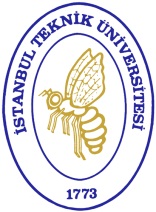 İSTANBUL TEKNİK ÜNİVERSİTESİELEKTrONİK VE HABERLEŞME MÜHENDİSLİĞİ BÖLÜMÜBİTİRME TASARIM PROJESİ KONU ÖNERİ FORMUHızlı Tartım Cihazı GeliştirmeProf.Dr.Müştak E. YalçınTÜM Elektronik Müh. San. Ve Tic.Hızlı ağırlık ölçüm sistemi için yük hücresi içeren bir sistemde Kalman Filtresi kullanarak 150ms altında ölçüm yapabilen sayısal sistem tasarımı.Kalman Filtresi gerçeklemesiYük hücresinin modelinin çıkarılmasıVeri üzerinde önfiltreleme için gerekli filtrelerin tasarlanması- Ülkemizde chechweiger olarak adlandırılan ve fabrikalarda fiyatlama yapma esnasında ağırlığı ölçülerek fiyatı üretim bant hızında fiyatlama yapacak cihazlar yurt dışından ithal edilmektedir. Projede amaç bu cihazlara alternatif olarak üretilecek chechweigerlarda kullanılması gerekli gelişmiş filtre tasarımlarını yapmak ve ithal ürünlere alternatif yeni ürünler çıkarmaktır.C programlama bilgisiİşaret işleme konusunda bilgiliDevreler ve Sistemler dersinde başarılıProjede öncelikle yük hücrelerin ikinci dereceden modelinin çıkarılması çalışılcaktır. Firma tarafından verilen gerçek veriler kullanılarak yük hücresinin modeli elede edilecek ve testleri yapılacaktır. Chechweiger sisteminin çalıştığı ortamdaki gürültünün ölçülmesi ve ölçülen gürültüye özel notch filtre tasarımları yapılacaktır. Projede Kalman filtresi çalışılacak MATLAB üzerinde ölçülen veriler üzerinden Kalman Filtresi gerçeklenecektir. Elde edilen modüller firma tarafından sağlanan gömülü sistem üzeriden gerçeklenerek chechweiger’in 150ms altında çalışması için gerekli donanım üzeri paralelleştirmeler yapılacaktır.Yük hücresine ilişkin modelKalman Filteresi gerçeklemeNotch filtre tasarımı150ms altında ölçüm başarımıYük hücresine ilişkin modelKalman Filteresi gerçeklemeNotch filtre tasarımıProjede çalışması beklenen toplam öğrenci sayısı minimum 3.Grup üye # İsim/SoyisimÖğrenci numarasıİmza12345Proje Danışmanı(eğer belirlendiyse)Prof.Dr.Müştak E. YalçınProf.Dr.Müştak E. YalçınProje Danışmanı İmzasıTarih